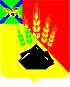   ДУМАМИХАЙЛОВСКОГО МУНИЦИПАЛЬНОГО  РАЙОНАРЕШЕНИЕ	с. Михайловка23.04.2015 г.	                                                             № 657Об   отчете  о работе Думы Михайловского муниципальногорайона за 2014 годЗаслушав информацию председателя Думы Михайловского муниципального района  Остапца В.В.,   Дума Михайловского муниципального района                                             Р Е Ш И Л А:1.  Отчет о работе Думы Михайловского муниципального района за 2014 год утвердить.2. Данное решение опубликовать в районной газете «Вперед», разместить на сайте администрации на странице Думы Михайловского муниципального района.3.  Настоящее  решение вступает в силу со дня   его принятия.Председатель Думы Михайловскогомуниципального района                                                             В.В. ОстапецОТЧЕТ          о работе Думы Михайловского муниципального района за 2014 год          Вашему вниманию представляется для обсуждения Отчет о работе Думы Михайловского муниципального района за 2014 год, который ежегодно, в соответствии с Регламентом,  рассматривается на заседании Думы.Дума Михайловского муниципального района является представительным органом Михайловского муниципального района и обладает правами юридического лица.Дума Михайловского муниципального района 4 созыва была избрана на выборах органов местного самоуправления 14 марта 2010 года. В состав Думы ММР было избрано 17 человек, представляющих интересы около 36 тысяч жителей района.Депутаты избраны на муниципальных выборах на основе всеобщего равного и прямого избирательного права тайным голосованием, в соответствии с порядком, установленным Уставом, сроком на пять лет и вправе осуществлять свои полномочия после избрания не менее двух третей от установленной численности депутатов. Дума муниципального района представлена 16 депутатами  (один округ не имеет избранного представителя по причине досрочного прекращения полномочий депутата в связи со смертью).  В своей деятельности депутаты Думы района руководствуются Конституцией Российской Федерации, Федеральным и Краевым законодательством, требованиями Устава Михайловского муниципального района, Регламентом Думы Михайловского муниципального района. Основной организационной формой деятельности Думы является проведение заседаний Думы Михайловского муниципального района и образованных в ней комиссий, на которых рассматриваются и утверждаются нормативно-правовые акты по вопросам, отнесенным к компетенции района, инициативы по внесению изменений в краевое законодательство, выдвигаемые как Думой Михайловского муниципального района, так и представительными органами других муниципальных образований.       Одним из приоритетных направлений в деятельности Думы Михайловского муниципального района в истекший период была реализация Федерального Закона от 6 октября 2003 года № 131-ФЗ «Об общих принципах организации местного самоуправления в Российской Федерации», расширенное применение положительного опыта, накопленного в процессе его реализации. В 2014 году были приняты Федеральный закон от 27.05.2014 N 136-ФЗ "О внесении изменений в статью 26.3 Федерального закона "Об общих принципах организации законодательных (представительных) и исполнительных органов государственной власти субъектов Российской Федерации" и Федеральный закон "Об общих принципах организации местного самоуправления в Российской Федерации", Федеральный закон от 23.06.2014 N 171-ФЗ "О внесении изменений в Земельный кодекс Российской Федерации и отдельные законодательные акты Российской Федерации", а также изменения в указанные  законы.Внесенные изменения повлекли за собой большую работу по внесению изменений в Устав Михайловского муниципального района.В ходе реализации данных изменений была проведена работа по подготовке проекта закона Приморского края «О разграничении объектов муниципальной собственности между сельскими поселениями Михайловского муниципального района и Михайловским муниципальным районом, в состав которого они входят». Он был рассмотрен и принят Законодательным собранием Приморского края в первом чтении. После принятия данного акта во втором и третьем чтении имущество, которое находилось в собственности сельских поселений, для решения вопросов передаваемых на уровень муниципального района,  будет отчуждено в собственность Михайловского муниципального района, в соответствии с Законом Приморского края от 03.07.2014 № 447-КЗ «О порядке разграничения объектов муниципальной собственности между сельскими поселениями и муниципальными районами, в состав которых они входят».В связи с принятием вышеуказанных законодательных актов к полномочиям органов местного самоуправления муниципальных районов отнесено решение ряда вопросов местного значения сельских поселений, что повлекло большую работу по рассмотрению и принятию Положений, регламентирующих реализацию переданных полномочий.В ходе реализации Закона № 131-ФЗ и району и поселениям приходится сталкиваться  с серьезными проблемами. Прежде всего,  это экономические, финансовые вопросы. В условиях существующей налоговой системы  большая часть налогов уходит в Краевой и Федеральный бюджет, собственных же доходов, остающихся в районе явно недостаточно.За прошедший год проведено   13   заседаний Думы, на которых рассмотрено и принято 94 решений из них:Дума Михайловского муниципального района состоит из 4-х постоянных комиссий и Аппарата, обеспечивающего работу Думы.Работа постоянных комиссий в истекшем периоде строилась на  основе «Положения о постоянных комиссиях» и планов их  работы, которые утверждаются и формируются на основе предложений депутатов, текущих задач, требований постоянно меняющегося законодательства о местном самоуправлении.          Постоянную комиссию по бюджетно-налоговой, экономической политике и финансовым ресурсам и собственности возглавляет депутат от 11 избирательного округа Ломовцев В.В. В состав комиссии входит 7 депутатов.            За истекший период комиссия провела  9  заседаний, на которых рассмотрено 36 вопросов. В центре внимания комиссии в отчетном периоде находились вопросы планирования и исполнения бюджета, увеличения доходной части бюджета и контроля за эффективным  расходованием бюджетных средств. На    постоянном     контроле    комиссии     находятся  и   вопросы,     связанные    с  принятием решений по распоряжению имуществом района.Для обеспечения  сбалансированности  районного бюджета и выполнения  принятых  расходных обязательств, доходная и расходная часть бюджета в течении 2014 года уточнялась 6 раз.          Собственные доходы бюджета Михайловского муниципального района в 2014 году исполнены  в сумме 192663,00 тыс. рублей, со снижением  на 6,9% , по сравнению с 2013 годом.Основной составляющей  доходной базы районного бюджета по налоговым и неналоговым доходам в 2014 году являются налог на доходы физических лиц,  единый налог на вмененный доход для отдельных видов деятельности, доходы от использования имущества, находящегося  в государственной и муниципальной собственности, плата за негативное воздействие на окружающую среду. Доля поступления налога на доходы физических лиц в доходах бюджета составила 77,8% от общей доходной части бюджета.  Доходы от использования имущества, находящегося в муниципальной собственности и доходы, получаемые в виде арендной платы за земельные участки,  составляют 11,7% в собственных доходах бюджета  Снижение собственных доходов  бюджета за 2014 год по сравнению с 2013 годом составляет  6,9 % или на  14 172,22 тыс. руб.,  в связи со снижением налогооблагаемой базы предприятий угольной отрасли, снижением дополнительного норматива отчислений от налога на доходы физических лиц, подлежащего зачислению в районный бюджет.  Исполнение бюджета района в 2014 году осуществлялось в программном формате.            В бюджете на 2014 год утверждены и исполнены бюджетные ассигнования на финансирование 16 муниципальных программ.           Решением Думы Михайловского муниципального района создан контрольно-счетный орган, функции которого возложены на комиссию по бюджетно-налоговой, экономической политике и финансовым ресурсам и собственности,  работой которого руководит председатель комиссии Ломовцев Валерий Владимирович.                       Во исполнение контрольных функций, Комиссией проведено   13 проверок использования бюджетных средств, в том числе:            - проверка использования средств субвенций из краевого бюджета  направленных на учебные расходы по образовательным учреждениям Михайловского муниципального района,  в 2014 году в целом по району и в том числе по МКОУ ООШ с. Григорьевка            - проверка учета арендной платы по договорам аренды земельных участков Михайловского муниципального района                         -проверка по исполнению решений Думы Михайловского муниципального района по выделению и использованию средств на оплату труда работников администрации и аппарата Думы Михайловского муниципального района в 2014 году.                 - проверка отчета об исполнении бюджета за 2013 год.           -проверка отчета по исполнению бюджета Михайловского муниципального района за 1 квартал 2014г., 1 полугодие 2014г., 9 месяцев 2014г.              - заключение  по         проекту        бюджета        Михайловского муниципального района на  2015 финансовый год и плановый период 2016 и 2017 годов             На постоянном контроле комиссии   находится вопрос по принятию решений «О внесении изменений и дополнений в решение   Думы Михайловского муниципального района от  26.12.2013г. № 503 «Об утверждении районного бюджета Михайловского муниципального района  на 2014 год и плановый период 2015 и 2016 годов»         В ходе проводимых проверок комиссией не установлено нецелевого использования средств местного бюджета.        Согласно  Положения о комиссии, акты  проверок в обязательном порядке направляются председателю Думы,  доводятся до сведения депутатов на очередных заседаниях и направляются главе администрации района для принятия мер.        В работе комиссии, как правило, принимает участие не менее 85% членов комиссии.        Комиссию по социальной политике и защите прав граждан,  законности и правопорядка (охрана здоровья, образование, соцзащита) возглавляет  Тен А.М. - депутат от 10 избирательного округа. В состав комиссии входит 8 депутатов.В 2014 году работа комиссии по социальной политике и защите прав граждан, законности и правопорядка Думы Михайловского муниципального района строилась на основе утвержденного плана. Было проведено 5 заседаний. Как и в предыдущем году,  постоянно в поле зрения комиссии находились вопросы по подготовке и прохождению отопительного сезона, оздоровлению и занятости детей. Депутатами  были проведены  рейды по контролю за исполнением данных  вопросов. Постоянную комиссию по землепользованию и сельскому хозяйству, транспорту, строительству и продовольственной политике возглавляет депутат от 6 избирательного округа Демченко В.Н. В центре внимания деятельности этой комиссии, в которую входят 7 депутатов, являются вопросы производственной сферы.        В 2014 году проведено 7 заседаний. Под постоянным контролем комиссии находились проблемы благоустройства населенных пунктов, состояние автодорог и ход сельскохозяйственных работ на территории района. Особое внимание комиссии в прошедшем году было направлено на работу администрации Михайловского муниципального района по контролю за использованием земель, находящихся в муниципальной собственности.       Неоднократно комиссия возвращалась к этому вопросу, заслушивала информацию об устранении выявленных недостатков. И до сих пор этот вопрос находится на особом контроле.         Постоянную комиссию по  молодежной политике, культуре и спорту  возглавляет данную комиссию  депутат от 7 избирательного округа Авдои Д.Т.  В состав комиссии входят 6 депутатов. За истекший год было проведено 6 заседаний комиссии, на которых были заслушаны и рассмотрены актуальные вопросы.          По всем рассмотренным вопросам были вынесены решения, особо важные и актуальные вопросы комиссии вынесли на рассмотрение Думы Михайловского муниципального района для принятия коллегиального решения.        Следует отметить, что в работе комиссий принимали участие все приглашенные должностные лица, и в истекшем периоде деятельность постоянных депутатских комиссий носила более эффективный характер в части реализации полномочий определенных статьей 15 ФЗ -131 «Об общих принципах организации местного самоуправления в Российской Федерации», Уставом Михайловского муниципального района.Полномочия Думы муниципального района закреплены в Уставе Михайловского муниципального района, определены Федеральным законом от 06.10.2003 №131-ФЗ  «Об общих вопросах организации местного самоуправления в Российской Федерации» и законодательством Приморского края.         Заседания Думы проводились в соответствии с Регламентом, носили открытый гласный характер. На заседаниях Думы, как правило, присутствовали глава муниципального района   Чеботков    А.И.,    либо    его    первый    заместитель,    заместитель    прокурора Михайловского района, а также представитель районной газеты «Вперед». Также в работе Думы принимали участие приглашенные должностные лица государственных учреждений, администрации района, при обсуждении отдельных вопросов - руководители и должностные лица муниципальных предприятий, организаций и предприятий других форм собственности.Следует отметить, что явка депутатов на заседания Думы в истекшем году составила более 85 %, заседания проходят с высокой активностью депутатов, многие решения принимались в спорах, выдвигались различные варианты при обсуждении поставленных вопросов. Переносов и срывов заседаний Думы из-за неявки депутатов в 2014 году не было.Несмотря на то, что в основе деятельности Думы лежит разработка и принятие нормативно-правовых актов, депутатам Думы приходится решать и вопросы повседневной жизни населения района, обращаться в вышестоящие органы. Одной из форм работы является организация приема избирателей депутатами районной Думы. Утвержден график приема депутатов, опубликованный в газете «Вперед», в котором обозначено время и место приема каждого депутата.            Немаловажным звеном депутатской деятельности в 2014 году являлась организация личного приема граждан на избирательных участках, рассмотрение жалоб и обращений избирателей. Работа по рассмотрению обращений граждан проводилась в соответствии с законодательством и Уставом Михайловского муниципального района.            В 2014 году в Думу Михайловского муниципального района обратились  7 избирателей.            Это происходило как  во время встреч на территории  округов, так и в ходе личных бесед, в повседневной жизни. Основные вопросы, по которым обращались граждане – - по вопросу оказания содействия в благоустройстве придомовой территории	-  по вопросу восстановления на работе	- обращение по вопросу оформления малолетних детей в детский садик «Ручеек»	- обращение коллектива МКУ культуры Григорьевского сельского поселения по вопросу выделения денежных средств на содержание учреждения культуры с целью недопущения ликвидации данного учреждения	-  обращение по вопросу недопущения ликвидации учреждений культуры Григорьевского сельского поселения	-  обращение по вопросу подсыпки дороги, ведущей от библиотеки до детского сада в с. Первомайское	-  обращение по вопросу несоблюдения увеличения арендной платы за использование земельных участков расположенных на территории Михайловского районаНа основании обращений и просьб избирателей и на основании складывающейся в районе ситуации, были направлены письма в адрес:- Главы Михайловского муниципального района Чеботкова А.И.- Главы Ивановского сельского поселения Архипова В.В.- Главы Григорьевского сельского поселения Дремина А.С.- Главы Сунятсенского поселения Заболотного А.В.На все обращения были получены ответы и доведены до  заинтересованных лиц. По всем вопросам обратившимся избирателям даны исчерпывающие ответы в соответствии с существующим законодательством.Депутаты Думы района принимают активное участие во всех общественно-значимых мероприятиях, проводимых на территории района.Депутатами постоянно проводится социальная работа – оказание помощи социально незащищенным слоям населения, поддержка объектов социальной сферы. В том числе депутатами – предпринимателями на протяжении всего периода оказывалась финансовая помощь обществу инвалидов и ветеранов, спонсорская помощь в проведении различных мероприятий как районного, так и краевого уровня. В 2014 году продолжалась работа по взаимодействию с депутатами муниципальных комитетов поселений. Нужно отметить, что депутаты Думы Михайловского муниципального района на своих избирательных округах стараются объединить свои усилия с главами поселений и депутатами муниципальных комитетов поселений, поскольку улучшение жизни избирателей – общая и главная задача депутатов всех уровней.Аппаратом Думы Михайловского муниципального района оказывается помощь депутатам  муниципальных комитетов в работе, проводятся методические и юридические консультации по возникающим вопросам.Председатель Думы Михайловского муниципального района участвовал в работе краевых заседаний, выступал по злободневным важным вопросам, касающимся жизнедеятельности района, обменивался опытом и мнениями с коллегами-председателями Дум других районов края, используя лучшее из опыта  их работы.        В 2014 году  организовано и проведено 4 заседания Совета представительных органов местного самоуправления   Михайловского муниципального района с участием глав поселений, представителей администрации района, учреждений района.        Заседания Совета носили как информационный характер, так и способствовали  обмену мнениями и опытом среди председателей представительных органов местного самоуправления. В том числе   были заслушаны вопросы: 1. О создании культурных пастбищ на территории Михайловского муниципального района.2. О своевременной и полной организации работы по формированию бюджетов органов местного самоуправления поселений на 2015 год в соответствии с изменениями действующего Бюджетного законодательства РФ.3. Об использовании механизма межмуниципального сотрудничества при проведении работы с молодежью.Важным направлением в деятельности Думы Михайловского муниципального района, в отчетный период, являлась работа со средствами массовой информации. В официальном печатном органе - в районной газете «Вперед», ежемесячно публикуется   страничка   «Дума:   проблемы,   решения»,   где   отражается  деятельность представительного органа,    обнародуются    нормативно-правовые    акты,  а  под    рубрикой    «В    Думе Михайловского муниципального района»   ведется диалог депутатов с избирателями.Также Дума Михайловского муниципального района имеет свою страницу  на сайте Михайловского муниципального района в сети Интернет, через которую регулярно информирует население о своей работе, работе комиссий. Информация на сайте регулярно обновляется, именно там можно найти все принятые нормативно-правовые акты. Специалисты аппарата Думы имеют в своем распоряжении необходимую аппаратуру, информационную базу и используют в своей работе возможности системы «Консультант-Плюс».Практически со всеми депутатами установлена электронная связь. Через электронную почту депутаты заранее получают, для предварительного ознакомления и изучения, все проекты решений, выносимые на рассмотрение депутатских комиссий и Думы Михайловского муниципального района.Депутаты Думы Михайловского муниципального района постоянно взаимодействуют с депутатами Законодательного Собрания Приморского края, избранными от Михайловского муниципального района -  Лазаревым Г.И., Горчаковым В.В., и другими.Анализируя работу Думы за отчетный  период, необходимо отметить, что представительный орган вносит весомый вклад в развитие района и прежде всего в вопросах социальной защиты населения в наше непростое экономически трудное время реформ, совершенно новых подходов в экономике и выполнения законов по переустройству социальной жизни общества и прежде всего закона о местном самоуправлении.В работе наших депутатов есть твердая убежденность в значимости своей работы. Убежденность в том, что их работа, работа Думы в целом, направлена только на улучшение качества жизни населения района - это главная задача Думы Михайловского муниципального района на следующий отчетный период. Вместе с тем, не все зависит от депутатов в силу   сложившейся   социально-экономической   ситуации   и   действующего законодательства.         Исключительные полномочия представительного органа четко определены в Законе № 131 -ФЗ «Об общих принципах организации местного самоуправления в РФ». К сожалению, многие полномочия местного самоуправления пока не подкреплены достаточными финансовыми ресурсами. Можно утверждать, что кризисные явления стали своего рода суровым предупреждением, что по-старому действовать, медленно раскачиваться больше недопустимо.  Задачи, которые зависят от нас, надо решать четко и целенаправленно, в интересах людей.  Задача, которую мы ставим перед собой – улучшение социально-экономических условий жизни избирателей, а именно: сокращение уровня безработицы, улучшение демографической ситуации в районе, обеспечение всех детей местами в детских садах, улучшение качества обслуживания населения работниками здравоохранения  принимая во внимание то, что здравоохранение перешло на одноканальное финансирование и краевое подчинение.Считаем, что необходимо продолжать работу по изысканию дополнительных источников пополнения районного бюджета. Прежде всего, это связано с занятостью населения, созданием новых рабочих мест. В связи с вышесказанным, депутатские задачи - это развитие социальной сферы в районе, повышение инвестиционной привлекательности, политической стабильности, сокращение оттока населения, продолжение работы по социальной направленности принимаемых решений.   Решать эти задачи необходимо во взаимодействии с органами исполнительной власти района и поселений.Социальная характеристика и итоги работы ДумыМихайловского муниципального района за 2014 год– по внесению изменений в Устав9– по бюджету, налогам и имуществу19– по реализации вопросов местного значения51– по вопросам, связанным с прохождением муниципальной службы12– по поддержке обращений  Дум Приморского края3№п/пКоличествоПроведено: Проведено: – заседаний Думы13– отчетов Думы перед избирателями1– депутатских слушаний – публичных слушаний (Внесение изменений в Устав ММР)42.Принятые решения Думы, всего:94из них:из них:– по внесению изменений в Устав9– по бюджету, налогам и имуществу, в том числе НПА19/15– по реализации вопросов местного значения6– по противодействию коррупции– по вопросам, связанным с прохождением муниципальной службы12– по вопросам организации деятельности Думы, в т.ч. Регламент– по поддержке обращений  Дум Приморского края3- прочие453. Рассмотрено:  Рассмотрено: – депутатских запросов (ч.1 ст. 6 № 288-КЗ)– протестов прокурора /из них удовлетворено4/4- представлений прокурора/ из них удовлетворено- требований прокурора/ из них удовлетворено– обращений граждан / из них решено положительно4.Заслушано отчетов, всего:3в том числе:в том числе:– главы муниципального образования1– председателя Думы ММР1– контрольного органа15.Подготовлено законодательных инициатив:Подготовлено законодательных инициатив:– о внесении изменений в федеральное законодательство / из них принято– о внесении изменений в краевое законодательство / из них принято2/26.Депутаты Думы Депутаты Думы – количество по уставу / фактически избрано17/17– на постоянной основе / на непостоянной основе1/15– мужского пола / женского пола14/2Депутаты Думы (место работы (службы), род занятий)Депутаты Думы (место работы (службы), род занятий)– студенты – пенсионеры– работники бюджетной сферы 3– работники коммерческих организаций8 – предприниматели5 – иные7.Образование:Образование:– высшее / из них юридическое12/1– среднее специальное – общее4– ученая степень кандидата наук / доктора наук8.Возраст:Возраст:– 18-35 1– 36-508– 51-655– старше 6529.Количество человек, замещающих должности муниципальной службы  в аппарате Думы110.Фракции Думы:Фракции Думы:– название / количество депутатов1/811.Наличие молодежной парламентской структуры (количество членов)1/10